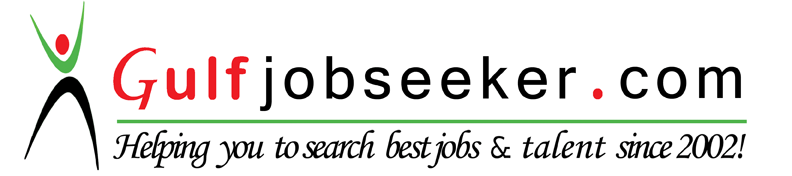 Whats app  Mobile:+971504753686 Gulfjobseeker.com CV No:1570506E-mail: gulfjobseeker@gmail.comDedicated and highly skilled Instrumentation and Control Engineer with demonstrated ability to easily grasp new technologies from various professions, as have learned versatile software via the internet. Proposed the participation of a Proportional-Integral-Derivative (PID) + Fuzzy Logic Control (FLC) designed in SIMULINK for the speed control of an induction motor. Also used Sim Power Systems Toolbox and Fuzzy Logic toolbox in MATLAB. Schematics diagrams and Instrumentation drawings. Able to maintain cultural sensitivity, establish rapport with members of diverse groups and promote team cohesiveness.Seeking a challenging and dynamic career as an Electronic and Instrumentation Engineer at an esteemed organization where I can put my skills to suitable use and to attain a significant height in the field of Instrumentation Industry and the consistent positive work/learn atmosphere will ease my transformation. To take initiatives, lead through the course of development and accomplishment of tasks.Design and Development of Electrical, Electronics and Instrumentation works.Knowledge of MATLAB, SIMULINK and AUTOCAD.Technical assessment of design and installation in line with project specifications.Well versed with various layouts and drawings such as:- Single Line Drawing.- Instrumentation Drawing.- Schematic Drawing.- Automation Philosophy.- Network Architecture.- Power Distribution layouts.- Panel layouts.- Cable Tray layouts   Understanding of various International Technical Standards.   Participation and contribution in selection of equipments.   Seamless coordination between various technical stake holders from various engineering departments.   Support and coordination of various Factory Performance test.    Supporting Project Management Team in ensuring deliveries with in time constraints.   Working knowledge of the concepts of C and C++.   Computer Hardware and Software Troubleshooting.   Demonstration ability of high Motivation, Hard work and Versatility.   Project Coordination.   Strong Interpersonal Skills.   Developed stress/Management Skills.   Frequent English. Graduated as a Bachelor of Engineer in Instrumental Engineering from Osmania University, Hyderabad, India in June 2013.Relevant Courses:Programming in C and C++Network TheoryElectrical Measurements and InstrumentationElectronic EngineeringElements of Production TechnologyElectrical MachinesPower ElectronicsDigital Electronics and Logic DesignLinear Control SystemsInstrumentation SystemsManagerial Economics and AccountancyProcess ControlEntrepreneurshipIndustrial Administration and Financial ManagementAutomation and Process ControlIndustrial InstrumentationINFORMATION TECHNOLOGY Analyst, Serco India, Google Escalation Engineering            (Hangouts as PA)                                                                                             “Nov 2014 – Jan 2016”.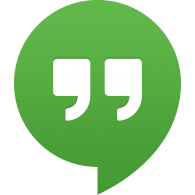 Served as a technical analyst representative for Google Hangouts, Nexus Messenger and Google Voice (USA).Served as a Mentor for “Hangouts and Calendar” team which fetched us two consecutive “Best Team” Award for the 2nd and 4th Quarter of the year.Also received appreciation emails for the excellent performance.Also have been selected as the Trainer for the Newbies in the organization.   Completed the new employee training, which covered the concepts of computer hardware and software troubleshooting.Single handedly troubleshoot hardware, software, and internet connectivity problems.Troubleshoot internet browsing, virus, DNS, and TCP/IP related issues.Installed various software on Windows and Linux based computers including but not limited to Microsoft Office, Abode Photoshop.Installed various operating systems (clean and dirty installation) which included Windows XP, Vista, 7, and Ubuntu.Sr. Sales Representative (Part-time), Spicy Style, Hyderabad, India         “June 2013 – Oct 2014”.Strive to build positive relationship with satisfying customers.Prioritize daily tasks according to requirements, meet or exceed daily sales target.Manage the store inventory, also involved in the procuring process.Occasionally lead the store team/employees in the absence of the store manageStrive to reach 100% customer satisfaction.Final Year Project, Osmania University, Hyderabad, India                                             “April 2013”.Topic: Speed Control of Induction Motor by Designing Hybrid PID + FLC.Proposed a Proportional-Integral-Derivative (PID) + Fuzzy Logic Control (FLC) design for the speed control of an induction motor.Performed hand calculations as well as used Simulink for the design purpose.Also used Sim Power systems toolbox and Fuzzy Logic toolbox in MATLAB.Left Winger, Hyderabad Globe FC (HGFC), Hyderabad, India                     “May 2009 – May 2014”.HGFC is one of the top football clubs of Hyderabad featuring in SAAP Budweiser Premier League.Won various tournaments and league matches as a team, Kaku Nana Maharashtra Championship 2010, and 35th Raje Memorial and Sudhakar Rao Naik Silver Trophy Championship to name a few.Proved to be a contributing team leader.DATE OF BIRTH: 27TH APRIL, 1992.GENDER: MALEMARITAL STATUS: SINGLESUMMARYOBJECTIVE TECHNICAL SKILLSSKILLSQUALIFICATIONEXPERIANCEPERSONAL DETAILS